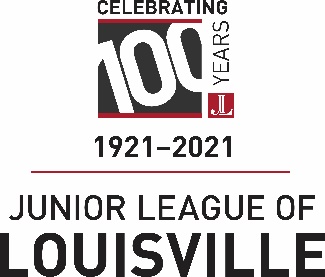 Junior League of Louisville300 Distillery Commons, Suite 200Louisville, KY 40206Name:						                                 Address:					                                City:						         State:				Zip:		E-Mail:					Payment options:Payment in Full-Pay online at www.juniorleaguelouisville.org from your member home pagePay by phone by calling Kirstin Jackson at the Junior League Office, (502) 637-5415, Monday-Thursday, 9am-2pm Pay by mail by completing the form below and returning to: Junior League of Louisville, 300 Distillery Commons, Suite 200, Louisville, KY 40206Payment Plan- Complete the form below and return to: Junior League of Louisville, 300 Distillery Commons, Suite 200, Louisville, KY 40206Complete the Form to be contacted https://members.juniorleaguelouisville.org/?nd=vms_load_form&form_id=28&return_nd=vms_form_listPayment Method	Pay Full Amount:	 Check or Credit Card    Check No: __________	Dues Amount: ______________	Payment Plan:  Provide credit card information below for dues to be charged in three equal installments.  Payment Plan MUST be initiated, and first payment made by April 30.  Please see Payment Plan options below:		Option 1: 2 Equal Payments: April 30 and May 30		Option 2: 3 Equal Payments: April 30, May 30, and June 30		Option 3: 4 Equal Payments: April 30, May 30, June 30, and July 30	I would like to include an additional $_____ donation for Annual Giving  	I would like to include an additional $_____ donation for the Endowment   	I would like to include an additional $_____ donation for Deede Jones Scholarship Fund   	I would like to include an additional $_____ donation for Pia Posadas-Miller Memorial Fund   	I would like to include an additional $_____ donation for Centennial Year Fund  $__________TOTAL DUES and ADDITIONAL DONATIONS Credit Card Information (circle one):      Mastercard         Visa        Discover 	American ExpressAccount # ________ - ________ - ________ - ________ (Sec. Code: _______)       Expiration Date: ____/____Signature: ______________________________________________	Check here to receive information about how you can leave a lasting legacy to the Junior League in your Will or Estate Plan. Photo Release:By paying dues, I give the Junior League of Louisville(JLL) and The Association of Junior Leagues International Inc.(AJLI) permission to publish in print, electronic or video format the likeness or image of myself. I release all claims against the JLL and the AJLI with respect to copyright ownership and publication including any claim for compensation related to use of the materials.  If I am not in agreement with these terms, I will contact the VP of Communications.*A member is eligible for Advisory Active status upon completion of four (4) years of active service (excluding provisional year). **A member is eligible for Sustainer status upon reaching age 40 after completion of three (3) years of active service (excluding provisional year), or upon completion of six (6) years of active service (excluding provisional year), regardless of age.Fee ScheduleFee ScheduleSelectActive / Advisory Active*$189.00Sustainer (Up to Age 64)**$125.00Sustainer (Over Age 65)$100.00Sustainer Emeritus (Over Age 80)No FeeLate Fee (Assessed after 5/1/2021)$25.00